Caractéristiques des élèves au regard des objectifs généraux de l’EPS → priorités retenues                                                                Etat des lieux                                             et priorités retenues                           Objectifs généraux de               l’EPSPrioritésCaractéristiques des élèvesBesoins identifiésDévelopper sa motricité Par son engagement dans des APSA diversifiées et approfondies, l’élève enrichit sa motricité. Il s’investit dans des apprentissages quels que soient son niveau d’expertise, sa condition physique et son degré d’inaptitude ou de handicap. 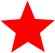 Savoir se préparer et s’entraîner Par son engagement dans les apprentissages, l’élève apprend à gérer sa pratique physique, seul et avec d’autres. Habitué à être « entraîné par », il devient « un élève qui sait s’entraîner de façon autonome ». Il apprend à se connaître, à faire des choix, à se préparer, à conduire et réguler ses efforts.Exercer sa responsabilité individuelle et au sein d’un collectif Par son engagement dans les APSA et dans différents rôles, l’élève construit des comportements sociaux. La solidarité se développe grâce aux échanges entre les élèves La prise de responsabilité permet à l’élève de faire des choix et les assumer, tout en comprenant et en respectant l’intérêt de règles communes pour tousConstruire durablement sa santé Par son engagement dans la pratique physique, l’élève apprend à développer durablement sa santé. En développant ses ressources physiologiques, motrices, cognitives et psychosociales, il améliore son bien-être, pour lui et pour les autres. L’EPS permet à l’élève d’assurer sa sécurité et celle des autres, de construire une image et une estime de soi positives. Grâce aux efforts consentis, aux progrès réalisés et constatés, l’élève éprouve le plaisir de pratiquer une activité physique raisonnée et régulière tout au long de la vie.Accéder au patrimoine culturel Les diverses APSA vécues par les lycéens leur permettent d’accéder à un patrimoine culturel dans lequel l’élève peut se situer en tant que pratiquant mais aussi spectateur ou critique